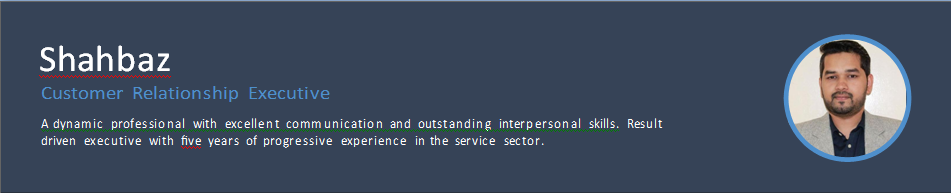 WORK EXPERIENCESenior Customer Service Executive2015 – PresentAhalia Exchange is a UAE based company dealing primarily inDubaiSKILLSremittances and foreign exchange. The company is headquarteredVer in Abu Dhabi, UAE, and operates through 30 branches across the country.Achievements/TasksCorresponding with customers for determining the queries and expediting corrective measures to ensure complete customer’s satisfaction.Contributing signiﬁcantly in Digital Marketing and Marketing related activities and Promotions.AML and Compliance analysis, ensuring that the company functions in a legal and ethical manner while meeting its business goals.REWARDS AND RECOGNITIONPromoted as Senior Customer Service Executive after completion of one yearAl Ahalia Money Exchange BureauQuality Analyst2011 – 2014IndiaAwarded as the winner of the Risk and Fraud Prevention CampaignAl Ahalia Money Exchange BureauA leading Australian based Business Process Outsourcing company in India.Achievements/TasksSupporting IT Service Desk with all compliance activities like call audits, feedback, reporting on issues and repetitive issues identiﬁed etc.Ensuring that the correct guidelines are being followed based on the principles of the Telecom Industry to cater customer’s needs.Awarded Certiﬁcate of Appreciation (2012)Choice Force InfoTechAchieved the Best Quality Analyst of the year. (2013)Choice Force InfoTechLANGUAGESEDUCATIONBachelor of Arts (English)Calcutta University2007 – 2010CoursesFrench Language certiﬁcate course for beginnersWest Bengal, IndiaEnglishFull Professional ProﬁciencyBengaliFull Professional ProﬁciencyBASIC INFOHindiFull Professional ProﬁciencyUrduFull Professional Proﬁciency